Baguette Bread (4 loaves)For a demo, refer to (https://www.youtube.com/watch?v=m08i8oXpFB0&feature=youtu.be)IngredientsDough:700 gr  / 25 oz. white bread flour (12% protein or more)½ tsp instant or active dried yeast1 tsp salt or 1 ½ tsp kosher salt520 gr / 19 oz. cold waterOilTools beyond the Standard:ScraperBaker’s couche or a well-floured cotton pillow case lining a rectangular cake baking pan
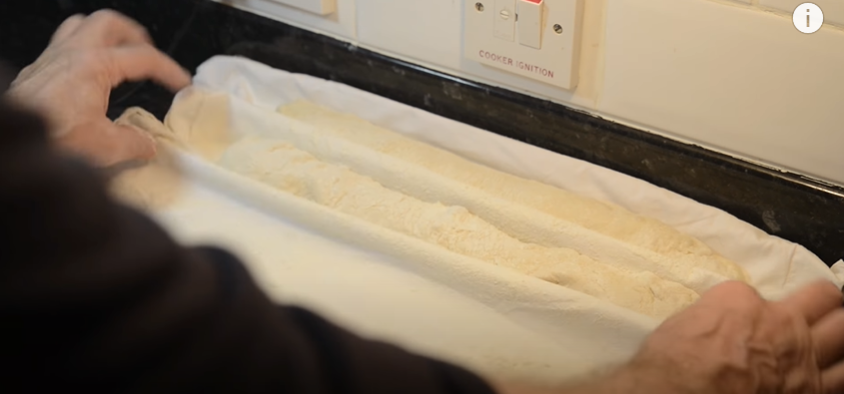 Aluminum baking pan(s)Super sharp knife or razor bladeSpray bottle with tap waterCardboard/tin foil tray: Back of notebook covered in tin foilDirexMix and Let Rise:Combine and stir dry dough ingredients.Add water. Use the handle of a wooden spoon to mix the ingredients together. Periodically, remove the bits that are stuck to the side of the bowl and recombine into mixture. Keep mixing to homogenize. Cover in plastic wrap and set aside 45 minutes. Mixture will NOT be smooth, at this time. When 45 minutes are up, remove plastic, wet hands (to make it easier to handle the very sticky dough), fold or turn dough 4-6 times, recover, repeating the 45-minute “wait & fold” process for a total of 4 times. Work the Dough:Place dough on a floured surface after the 4th 45 minutes. Sprinkle flour on top of dough, as well.Divide into 4 equal parts. For each, flatten and roll, as though shaping into a crude Swiss roll. Then, stretch and tuck.Place on a platter or pan and cover in oiled plastic wrap for 15 minutes.Remove a loaf and sprinkle with flour.For each, gently smush to flatten to about 1” and again, Swiss roll it. Smush again. Then, roll it a bit, as if to give it the shape of a knockwurst. Tuck ends in.Transfer to couche, wrapping ¾ of the loaf by pulling fabric up (see photo). Cover with a towel for 30-32 minutes.Place a heat-resistant bowl or pan with boiling or hot water on bottom rack of oven.At minute 20, preheat oven to 400˚-430˚. (The final 10-12 minutes of rising happen during the preheat.)Final Steps:Grease an aluminum baking pan large enough to hold all 4 baguettes—or just use 2 pans.Use cardboard/tin foil tray to roll baguettes away from couche and transfer to baking pan(s).Spray baguettes thoroughly with water.Use sharp knife to score baguettes as shown:Place baguettes into oven.With oven door still open, spray water to cover all oven walls, top, space, etc.After 8 minutes of baking, slowly open oven door (beware of steam!) and turn tray 180˚.Bake an additional 8 minutes, or until golden brown.Cool on a wire rack.